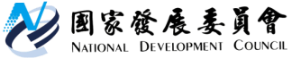 國家發展委員會 新聞稿111年3月份景氣概況發布日期：111年4月27日發布單位：經濟發展處111年3月景氣對策信號綜合判斷分數為31分，較上月減少3分，燈號轉呈綠燈；領先指標續呈下跌，同時指標經回溯修正後呈連續4個月下跌，顯示景氣擴張力道趨緩，須密切關注後續發展。受到俄烏戰爭影響，全球經貿成長步調放緩，影響股市及企業信心，加以部份廠商進行庫存調整、歲修等因素，3月份股價指數、製造業營業氣候測驗點均下滑，工業生產指數年增率亦下降，致3月景氣對策信號綜合判斷分數下滑。惟受惠5G通訊、高效能運算等新興科技應用需求續強，且整體外需動能持續，3月出口保持強勁成長；內需部分，雖國內受新冠疫情影響，惟隨國內疫苗覆蓋率持續提高，加以國內經濟活動如常，批發、零售及餐飲業營業額仍較去年同期擴增。展望未來，出口方面，科技創新應用持續擴展，有助提升終端需求動能；投資方面，國內半導體、綠能投資持續擴增，加以投資台灣三大方案延續推動，均有助推升國內投資動能；惟俄烏軍事衝突未歇，加劇全球通膨壓力，恐抑制全球經貿成長力道，且供應鏈瓶頸問題未解，新冠疫情仍存，主要國家貨幣政策正常化進程，均增添未來不確定性，後續發展仍須密切關注，並妥為因應。1.景氣對策信號（詳圖1、圖2）111年3月為31分，較上月減少3分，燈號由黃紅燈轉呈綠燈。9項構成項目中，機械及電機設備進口值由黃紅燈轉呈紅燈，分數增加1分，股價指數、製造業營業氣候測驗點均由黃紅燈轉呈綠燈，分數各減少1分，工業生產指數由黃紅燈轉呈黃藍燈，分數減少2分；其餘5項燈號不變。個別構成項目說明如下：貨幣總計數M1B變動率：由上月11.4%減至11.1%，燈號續呈黃紅燈。股價指數變動率：由上月12.3%減至8.2%，燈號由黃紅燈轉呈綠燈。工業生產指數變動率：由上月下修值7.0%減至1.7%，燈號由黃紅燈轉呈黃藍燈。非農業部門就業人數變動率：由上月-0.42%減至-0.71%，燈號續呈藍燈。海關出口值變動率：由上月36.2%減至20.9%，燈號續呈紅燈。機械及電機設備進口值變動率：由上月14.6%增至22.7%，燈號由黃紅燈轉呈紅燈。製造業銷售量指數變動率：由上月下修值4.0%減至3.7%，燈號續呈綠燈。批發、零售及餐飲業營業額變動率：由上月8.4%增至9.4%，燈號續呈紅燈。製造業營業氣候測驗點：由上月101.4點減至99.2點，燈號由黃紅燈轉呈綠燈。2.景氣指標(1)領先指標領先指標不含趨勢指數為100.25，較上月下降0.40%（詳表1、圖3）。7個構成項目經去除長期趨勢後，僅建築物開工樓地板面積較上月上升；其餘6項較上月下滑，分別為：外銷訂單動向指數、實質半導體設備進口值、製造業營業氣候測驗點、實質貨幣總計數M1B、股價指數、工業及服務業受僱員工淨進入率。(2)同時指標同時指標不含趨勢指數為101.31，較上月下降0.38%（詳表2、圖4）。7個構成項目經去除長期趨勢後，3項較上月上升，包括批發、零售及餐飲業營業額、非農業部門就業人數、實質機械及電機設備進口值；其餘4項較上月下滑，分別為：實質海關出口值、電力（企業）總用電量、工業生產指數、製造業銷售量指數。(3)落後指標落後指標不含趨勢指數為103.35，較上月上升0.10%（詳表3、圖5）。5個構成項目經去除長期趨勢後，3項較上月上升，包括失業率、製造業存貨價值、金融業隔夜拆款利率；其餘2項較上月下滑，分別為：製造業單位產出勞動成本指數、全體金融機構放款與投資。聯 絡 人：經濟發展處吳明蕙處長、郭重附科長聯絡電話：(02)2316-5851、5346下次發布日期為 111年5月27日（星期五）下午4時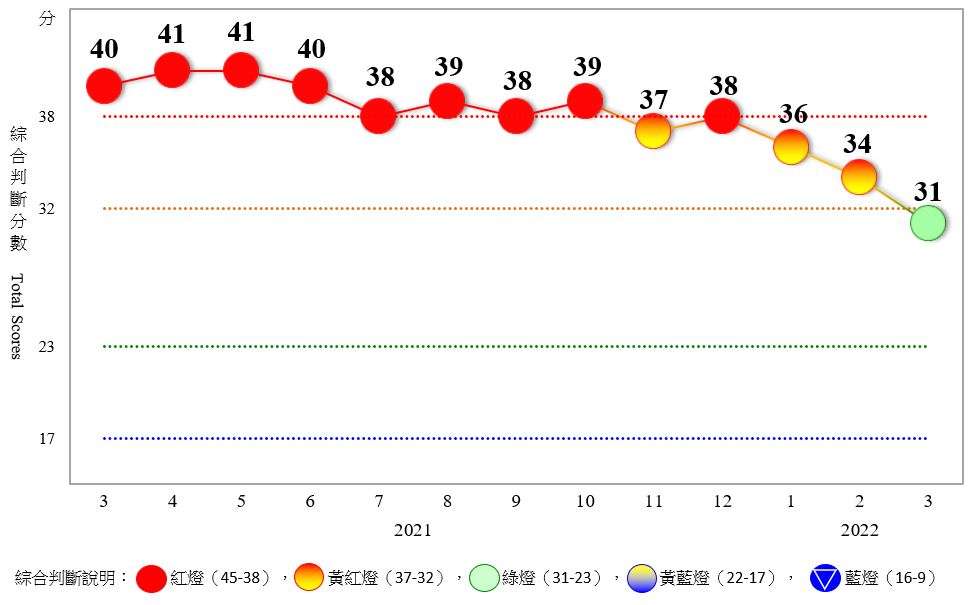 圖1  近1年景氣對策信號走勢圖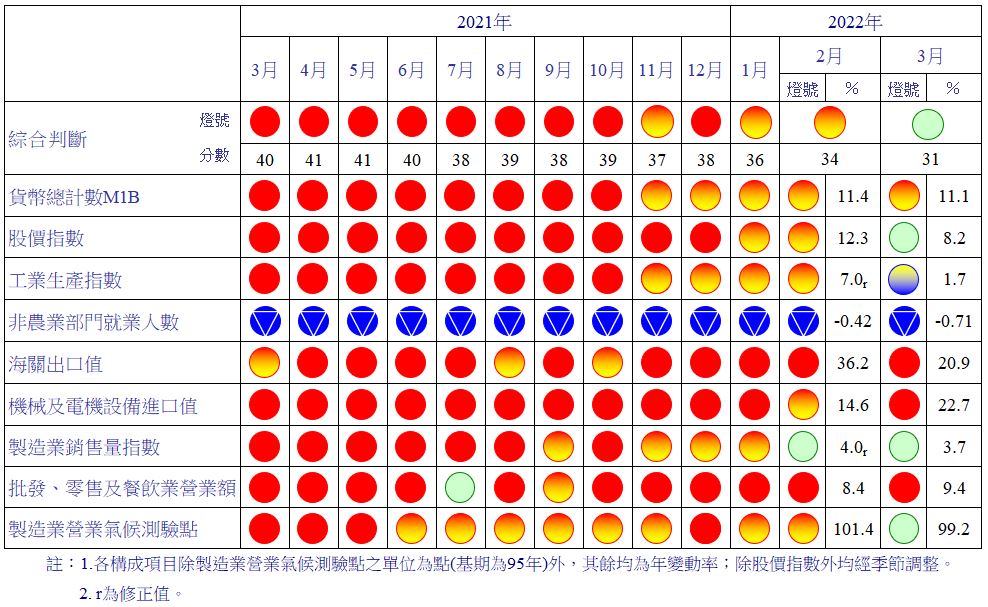 圖2  一年來景氣對策信號表1  景氣領先指標指數註：1.本表構成項目指數為經季節調整、剔除長期趨勢，並平滑化與標準化後之數值。以下表同。    2.外銷訂單動向指數採用以家數計算之動向指數。    3.淨進入率＝進入率—退出率。    4.建築物開工樓地板面積僅包含住宿類（住宅）、商業類、辦公服務類、工業倉儲類4項統計資料。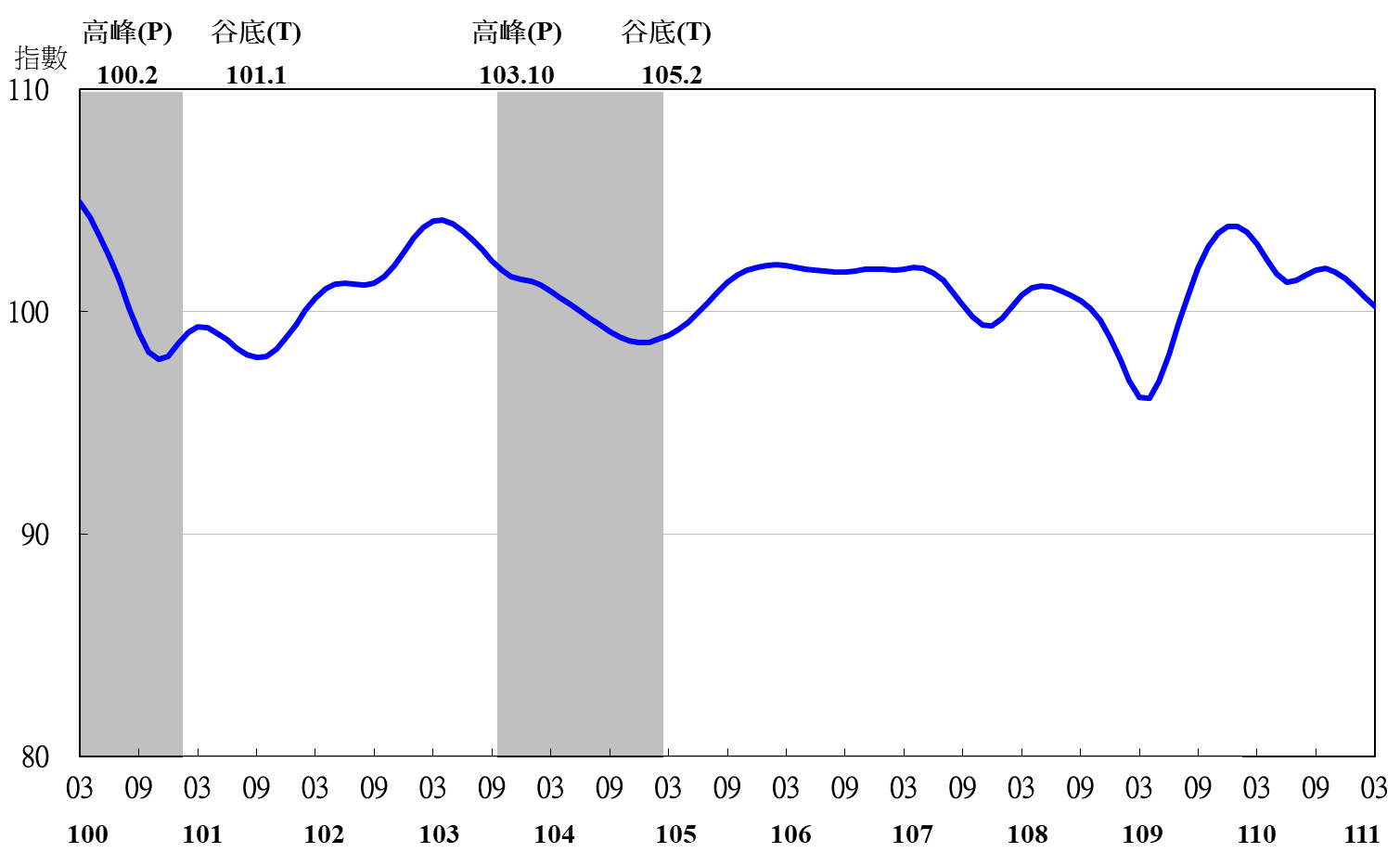 圖3  領先指標不含趨勢指數走勢圖註：陰影區表景氣循環收縮期，以下圖同。表2  景氣同時指標指數圖4  同時指標不含趨勢指數走勢圖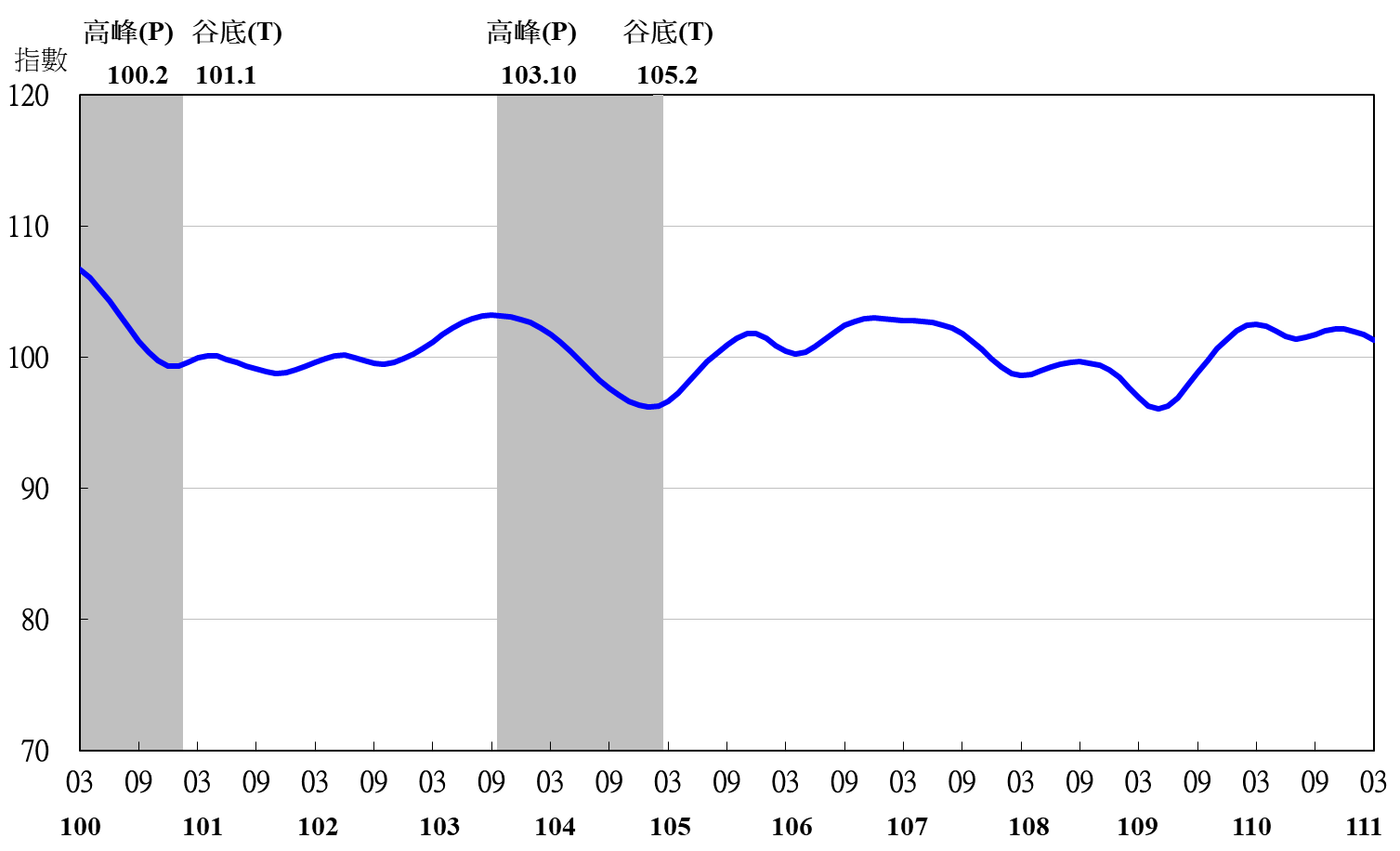 表3  景氣落後指標指數註：1.失業率取倒數計算。圖5  落後指標不含趨勢指數走勢圖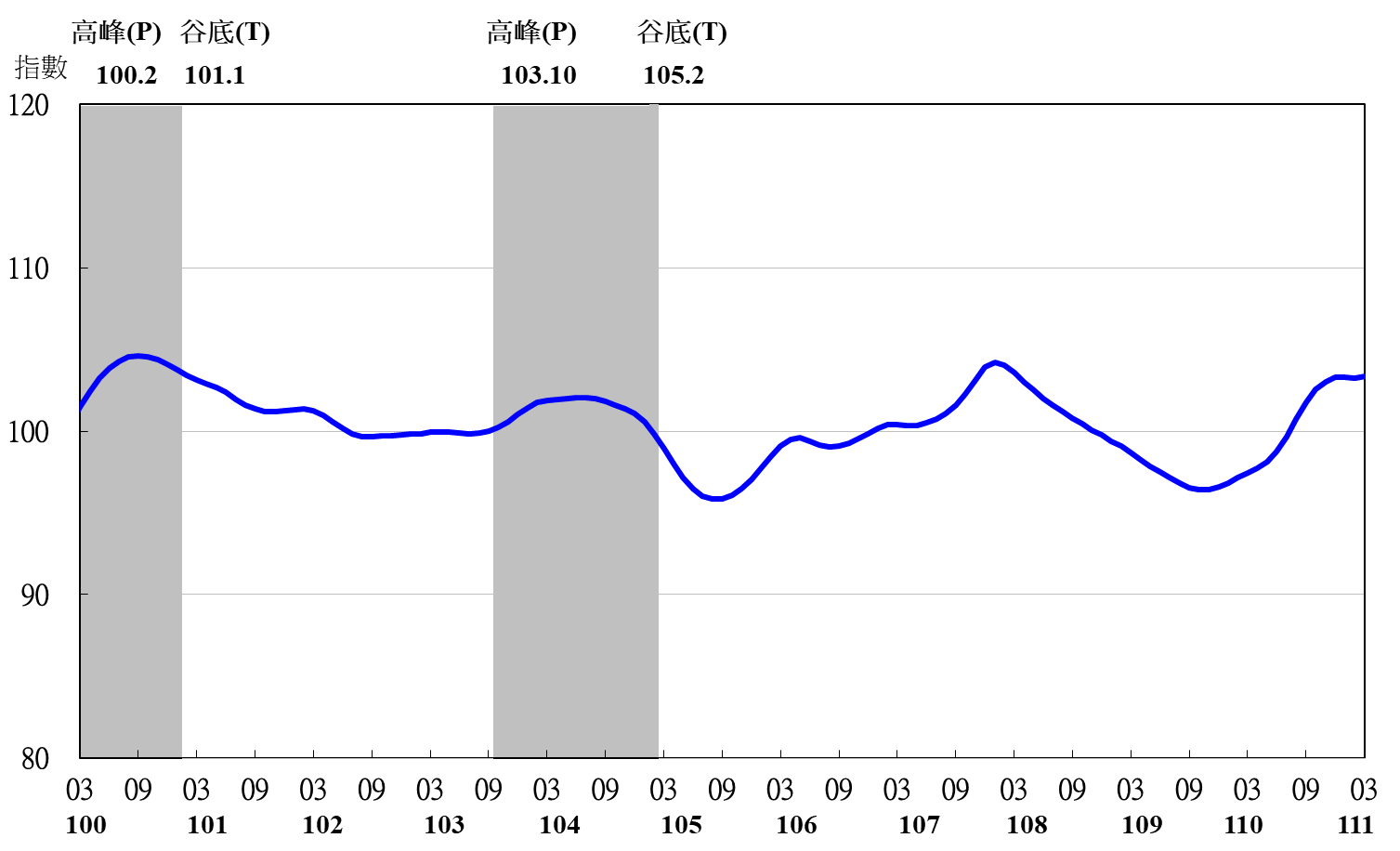 項　　　　　目110年 (2021)110年 (2021)110年 (2021)110年 (2021)111年 (2022)111年 (2022)111年 (2022)項　　　　　目9月10月11月12月1月2月3月不含趨勢指數101.87101.96101.80101.48101.08100.65100.25　較上月變動 (%)0.220.08-0.16-0.31-0.40-0.42 -0.40構成項目1外銷訂單動向指數2100.74100.64100.46100.2099.9199.56 99.18 實質貨幣總計數M1B100.46100.35100.23100.1099.9599.79 99.62 股價指數100.48100.36100.25100.16100.0599.92 99.78 工業及服務業受僱員工淨進入率3100.24100.60100.73100.73100.66100.58 100.51 建築物開工樓地板面積498.9999.2299.4199.67100.04100.56 101.23 實質半導體設備進口值100.52100.56100.48100.28100.0099.66 99.31 製造業營業氣候測驗點100.25100.1099.9899.8599.6899.46 99.21 項　　　　　　　目110年 (2021)110年 (2021)110年 (2021)110年 (2021)111年 (2022)111年 (2022)111年 (2022)項　　　　　　　目9月10月11月12月1月2月3月不含趨勢指數101.74 102.02 102.14 102.12 101.96 101.70 101.31 　較上月變動 (%)0.26 0.27 0.13 -0.03 -0.15 -0.26 -0.38 構成項目工業生產指數100.71 100.56 100.42 100.29 100.15 99.95 99.68 電力(企業)總用電量100.91 101.02 100.94 100.77 100.56 100.30 99.99 製造業銷售量指數100.99 100.78 100.56 100.33 100.10 99.86 99.62 批發、零售及餐飲業營業額100.31 100.73 101.13 101.45 101.72 101.97 102.23 非農業部門就業人數98.70 99.02 99.34 99.60 99.79 99.94 100.05 實質海關出口值100.68 100.88 100.97 100.90 100.67 100.36 99.95 實質機械及電機設備進口值100.44 100.32 100.23 100.20 100.21 100.25 100.31 項　　　　　　　目110年 (2021)110年 (2021)110年 (2021)110年 (2021)111年 (2022)111年 (2022)111年 (2022)項　　　　　　　目9月10月11月12月1月2月3月不含趨勢指數101.75 102.54 103.04 103.28 103.30 103.25 103.35 　較上月變動 (%)0.98 0.77 0.49 0.23 0.01 -0.05 0.10 構成項目失業率199.24 99.78 100.28 100.69 101.00 101.25 101.48 製造業單位產出勞動成本指數100.40 100.47 100.35 100.10 99.74 99.38 99.22 金融業隔夜拆款利率100.00 100.01 100.02 100.03 100.04 100.07 100.09 全體金融機構放款與投資100.46 100.37 100.30 100.27 100.26 100.24 100.23 製造業存貨價值101.77 102.07 102.27 102.40 102.46 102.51 102.56 